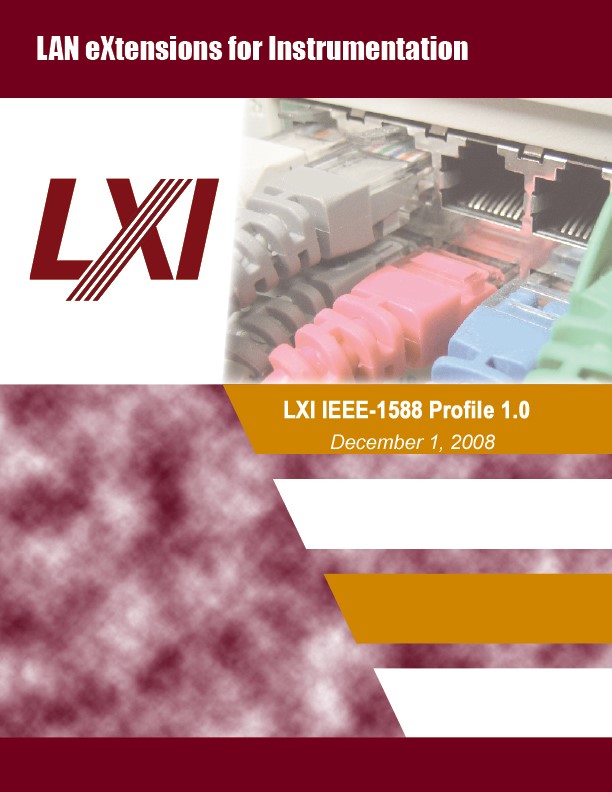 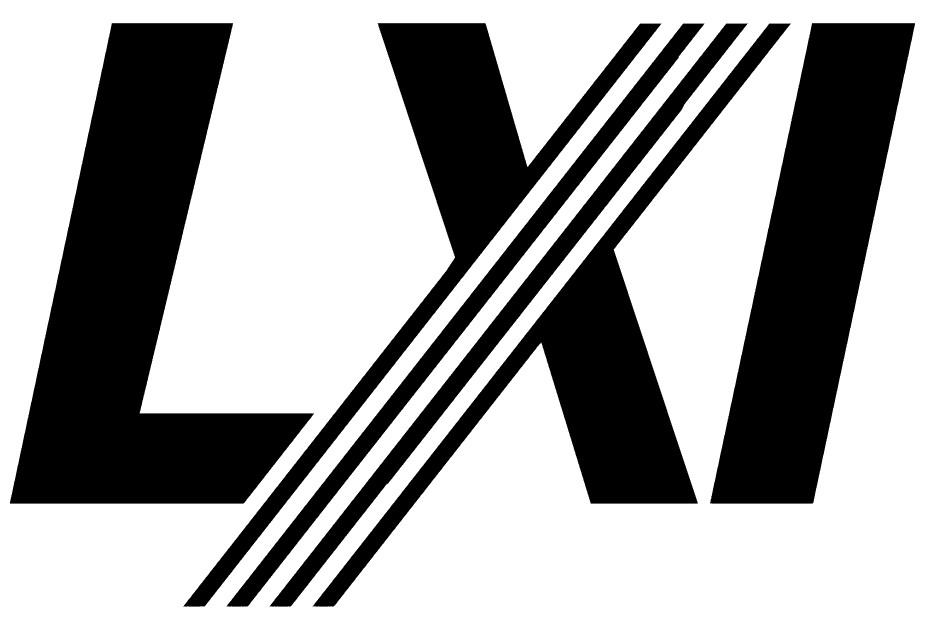 LXI IEEE 1588 Profile Version 1.0 1 December, 2008  Recipients of this draft are invited to submit, with their comments, notification of any relevant patent rights of which they are aware and to provide supporting documentation. Notice of Rights  All rights reserved.  This document is the property of the LXI Consortium.  It may be reproduced, unaltered, in whole or in part, provided the LXI copyright notice is retained on every document page. Notice of Liability  The information contained in this document is subject to change without notice.  “Preliminary” releases are for specification development and proof-of-concept testing and may not reflect the final “Released” specification. The LXI Consortium, Inc. makes no warranty of any kind with regard to this material, including but not limited to, the implied warranties of merchantability and fitness for a particular purpose.  The LXI Consortium, Inc. shall not be liable for errors or omissions contained herein or for incidental or consequential damages in connection with the furnishing, performance, or use of this material.  LXI Standards  Documents are developed within the LXI Consortium and LXI Technical Working Groups sponsored by the LXI Consortium Board of Directors. The LXI Consortium develops its standards through a consensus development process modeled after the American National Standards Institute, which brings together volunteers representing varied viewpoints and interests to achieve the final product. Volunteers are not necessarily members of the Consortium and serve without compensation. While the LXI Consortium administers the process and establishes rules to promote fairness in the consensus development process, the LXI Consortium does not exhaustively evaluate, test, or verify the accuracy of any of the information contained in its standards. Use of an LXI Consortium Standard is wholly voluntary. The LXI Consortium and its members disclaim liability for any personal injury, property or other damage, of any nature whatsoever, whether special, indirect, consequential, or compensatory, directly or indirectly resulting from the publication, use of, or reliance upon this, or any other LXI Consortium Standard document. The LXI Consortium does not warrant or represent the accuracy or content of the material contained herein, and expressly disclaims any express or implied warranty, including any implied warranty of merchantability or fitness for a specific purpose, or that the use of the material contained herein is free from patent infringement. LXI Consortium Standards documents are supplied “as is”.  The existence of an LXI Consortium Standard does not imply that there are no other ways to produce, test, measure, purchase, market, or provide other goods and services related to the scope of the LXI Consortium Standard. Furthermore, the viewpoint expressed at the time a standard is approved and issued is subject to change brought about through developments in the state of the art and comments received from users of the standard. Every LXI Consortium Standard is subjected to review at least every five years for revision or reaffirmation. When a document is more than five years old and has not been reaffirmed, it is reasonable to conclude that its contents, although still of some value, do not wholly reflect the present state of the art. Users are cautioned to check to determine that they have the latest edition of any LXI Consortium Standard. In publishing and making this document available, the LXI Consortium is not suggesting or rendering professional or other services for, or on behalf of, any person or entity. Nor is the LXI Consortium undertaking to perform any duty owed by any other person or entity to another. Any person utilizing this, and any other LXI Consortium Standards document, should rely upon the advice of a competent professional in determining the exercise of reasonable care in any given circumstances. Interpretations  Occasionally questions may arise regarding the meaning of portions of standards as they relate to specific applications. When the need for interpretations is brought to the attention of LXI Consortium, the Consortium will initiate action to prepare appropriate responses. Since LXI Consortium Standards represent a consensus of concerned interests, it is important to ensure that any interpretation has also received the concurrence of a balance of interests. For this reason, LXI Consortium and the members of its working groups are not able to provide an instant response to interpretation requests except in those cases where the matter has previously received formal consideration. Trademarks  Product and company names listed are trademarks or trade names of their respective companies.  No investigation has been made of common-law trademark rights in any work. LXI is a registered trademark of the LXI Consortium, and this specification outlines the requirements needed to claim LXI compatibility.  The specification strives to ensure compatibility among devices when used in a test system environment, and the authors tried to bias in favor of a simple user experience.  It also strives to define interfaces rather than implementations, whenever possible, to preserve company-specific intellectual property. This specification is the property of the LXI Consortium, a Delaware 501c3 corporation, for the use of its members. The LXI Consortium draws attention to the fact that it is claimed that compliance with this document may involve the use of a patent or patents concerning technology described within the document.  The LXI Consortium takes no position concerning the evidence, validity and scope of this patent right. The holder of this patent right has assured the LXI Consortium that he/she is willing to negotiate licenses under reasonable and non-discriminatory terms and conditions with applicants throughout the world. In this respect, the statement of the holder of this patent right is registered with the LXI Consortium. Additional information may be obtained from the LXI Consortium’s Web site: http://www.lxistandard.org Attention is drawn to the possibility that some of the elements of this document may be the subject of patent rights other than those identified above. The LXI Consortium shall not be held responsible for identifying any or all such patent rights. Comments for Revision  Comments for revision of LXI Consortium Standards are welcome from any interested party, regardless of membership affiliation with LXI Consortium. Suggestions for changes in documents should be in the form of a proposed change of text, together with appropriate supporting comments. Comments on standards and requests for interpretations should be addressed to: Secretary, LXI Consortium Standards Board www.lxistandard.org Revision History 1 Overview and Class Definition This document has been written and is controlled by the members of LXI Consortium, a not-forprofit organization created for the development and promotion of a LAN (Ethernet) based standard for instrumentation and related peripheral devices. This LXI document details the technical requirements applicable to the use of IEEE 1588 in LAN-based devices that are LXI conformant. This document is applicable to versions of IEEE 1588 starting with IEEE 1588-2008. It is not applicable to version IEEE 1588-2002. 1.1 Intended Audience This LXI document is intended for use by designers, integrators and users of devices that are designed to be LXI conformant. 1.2 Background and Terminology LXI is an acronym for LAN eXtensions for Instrumentation.  The LXI specification details the technical requirements of LXI Devices using Ethernet as the primary communications bus between devices. 1.3 Purpose and Scope of this Document This document defines a set of RULES and RECOMMENDATIONS for the LXI 1588 profile referenced by all versions of the LXI Standard based on IEEE 1588-2008.  1.4 Definition of Terms Throughout this document you will see the following headings on paragraphs. These headings identify the contents of the paragraph: RULE: Rules SHALL be followed to ensure compatibility for LAN-based devices. A rule is characterized by the use of the words SHALL and SHALL NOT. These words are not used for any other purpose other than stating rules. RECOMMENDATION: Recommendations consist of advice to implementers that will affect the usability of the final device. Discussions of particular hardware to enhance throughput would fall under a recommendation. These should be followed to avoid problems and to obtain optimum performance. SUGGESTION: A suggestion contains advice that is helpful but not vital. The reader is encouraged to consider the advice before discarding it. Suggestions are included to help the novice designer with areas of design that can be problematic. PERMISSION: Permissions are included to clarify the areas of the specification that are not specifically prohibited. Permissions reassure the reader that a certain approach is acceptable and will cause no problems.  The word MAY is reserved for indicating permissions. OBSERVATION: Observations spell out implications of rules and bring attention to things that might otherwise be overlooked. They also give the rationale behind certain rules, so that the reader understands why the rule must be followed.  Any text that appears without heading should be considered as description of the specification. 1.5 Other Applicable Standards This profile builds on the following published open standards.  2 LXI Rules and Recommendations for Implementing IEEE 1588-2008 2.1 	Identification PTP Profile LXI Consortium IEEE 1588 profile for LXI instrumentation and supporting infrastructure. Version: 1.0 Profile identifier: 00-21-D6-00-01-00 This profile is specified by the LXI Consortium.  A copy may be obtained from http://lxistandard.org  2.2 	General requirements 2.2.1 Recommendation − Non-volatile storage LXI Devices should implement the non-volatile storage mechanism for retaining dynamic or configurable IEEE 1588 data set members as specified in IEEE 1588-2008 subclause 8.1.3. 2.3 	Best Master Clock Algorithm 2.3.1 RULE − Default best master clock algorithm LXI Devices shall determine the master-slave hierarchy using the IEEE 1588 specified default best master clock algorithm, clauses 9.3.2, 9.3.3, and 9.3.4, of IEEE 1588-2008. 2.4 	Management Mechanism 2.4.1 RULE − Management messages IEEE 1588 clocks in an LXI Device shall implement the IEEE 1588 management messages specified in clause 15.2 of IEEE 1588-2008. 2.5 	Path Delay Mechanism 2.5.1 RULE − Request-response default PTP profile Unless otherwise specified in this document, the specifications of the Delay Request-Response Default PTP profile of Annex J, clause J.3, of IEEE 1588-2008 shall apply.  2.5.2 RULE − Request-response mechanism LXI Devices shall use the delay request-response mechanism of IEEE 1588-2008 as the default path delay measurement mechanism. 2.5.3 Permission − Peer delay mechanism In addition, LXI Devices may support the peer delay mechanism of IEEE 1588-2008. 2.5.4 RULE − Peer delay mechanism inactive by default If an LXI Device supports the peer delay mechanism, it shall be inactive unless specifically enabled via a management message with an IEEE 1588 managementId value of DELAY_MECHANISM. 2.5.5 RULE − Peer-to-peer default PTP profile If the peer delay mechanism option is enabled, then unless otherwise specified in this document, the specifications of the Peer-to-Peer Default PTP profile of Annex J, clause J.4, of IEEE 1588-2008 shall apply to all links on which the peer delay mechanism is enabled. 2.5.6 Recommendation − Retrofit of peer delay mechanism IEEE 1588 devices used in an LXI system should be designed such that the peer delay mechanism and the use of this mechanism in synchronizing clocks as specified in IEEE 1588-2008 can be retrofit at a future time. 2.6 	Transport Mechanism 2.6.1 RULE − UDP over IPv4 LXI Devices shall use the UDP over IPv4 transport mapping of Annex D of IEEE 1588-2008 as the default transport mechanism. 2.6.2 Recommendation − UDP over IPv6 IEEE 1588 devices used in an LXI system should be designed such that a UDP over IPv6 transport (Annex E), or IEEE 1588 over IEEE 802.3 Ethernet layer 2 (Annex F), can be retrofit at a future time. 2.7 	Clock Types 2.7.1 RULE − Slave-only clocks LXI Devices shall not be designed as slave-only clocks, IEEE 1588-2008 subclause 9.2.2. 2.8 	Communication Model 2.8.1 RULE − Multicast communication model LXI Devices shall use the multicast communication model of IEEE 1588-2008 subclause 7.3. 2.8.2 Permission − Unicast communication model In addition, LXI Devices may use the unicast communication model of IEEE 1588-2008 subclause 7.3.1  on links where the options of IEEE 1588-2008 subclauses 16.1 and/or 17.3 are used. 2.9 	Timescale 2.9.1 RULE − PTP timescale The timescale of an LXI system shall be the PTP timescale of IEEE 1588-2008 subclause 7.2. 2.9.2 Permission − ARB timescale The timescale of an LXI system may be the ARB timescale of IEEE 1588-2008 subclause 7.2, for applications where only relative time is required. 2.9.3 RULE − Grandmaster clockClass  Any LXI Device specifically designed to be the grandmaster clock shall be capable of operating as a clockClass 6 clock, IEEE 1588-2008 subclause 7.6.2.4. Observation: This means that such a device must have mechanisms to access a traceable source of UTC/TAI time such as GPS, NTP, NIST server, etc. If this mechanism fails, e.g. no network connectivity to external timeservers, then  rule 2.9.4 applies. 2.9.4 RULE − Grandmaster clockClass degradation Any LXI Device specifically designed to be the grandmaster clock shall degrade to a clockClass 7 or 187 clock when appropriate, see IEEE 1588-2008 subclause 7.6.2.4. 2.9.5 Rule − Ordinary clockClass Any LXI Device not subject to rule 2.9.3 shall initially have a clockClass of 248. If the timescale attributes and the time are set such that the clock correctly supports the PTP timescale then the clockClass may be upgraded to 220. If these attributes become invalid for any reason then the clockClass shall revert to 248. Observation:  The timescale attributes are those that can be set using management messages with IEEE 1588 managementId values of TIME, CLOCK_ACCURACY, UTC_PROPERTIES, TRACEABILITY_PROPERTIES, and TIMESCALE_PROPERTIES. Essentially this means that the timescale of the clock is determined by an administrative procedure involving human intervention. If this is automated for example by regular internet-based access to a NIST timeserver, then the device falls under rule 2.9.3. Observation: The timescale attributes may become invalid due to a power cycle or sufficient passage of time that the drift of the local oscillator is incompatible with the configured time accuracy.  It may also become invalid if sufficient time passes that the validity of the other time properties, e.g. leap second information, may have changed. 2.9.6 RULE − Grandmaster timescale All ordinary and boundary clocks in an LXI system shall be designed to support the PTP timescale in the event they become the grandmaster. 2.9.7 RULE − Configuration of clocks All LXI Devices with clockClass values of 128 or greater shall be configurable based on the use of management messages with IEEE 1588 managementId values of TIME, CLOCK_ACCURACY, UTC_PROPERTIES, TRACEABILITY_PROPERTIES, and TIMESCALE_PROPERTIES. 2.10 Clause 16 and 17 Annex K and L Options 2.10.1 Recommendation − Implementation of options LXI Devices should not implement the options specified in clauses 16 and 17 and in Annexes K and L of IEEE 1588-2008. 2.10.2 Permission − Unicast negotiation option Ports on an LXI Device may implement the unicast negotiation option of IEEE 1588-2008 subclause 16.1. 2.10.3 Permission − Master cluster table option Ports on an LXI Device may implement the master cluster table option of IEEE 1588-2008 subclause 17.3. 2.10.4 RULE − Use unicast option with master cluster table option If a port on an LXI Device implements the master cluster table option, it shall also implement the unicast negotiation option of IEEE 1588-2008 subclause 16.1. 2.10.5 RULE − Options inactive by default In an LXI Device, all implemented options specified in clauses 16 and 17 and in Annexes K and L of IEEE 1588-2008 shall be inactive by default. 2.11 Synchronization Interval and the value of logSyncInterval 2.11.1 RULE − logSyncInterval required values The logSyncInterval value for all ordinary and boundary clock ports shall be as specified in the following table: 2.11.2 Recommendation − logSyncInterval recommended values The logSyncInterval value for all ordinary and boundary clock ports should have a configurable range as defined in the following table: Observation: For an ordinary clock port on LXI Devices that require exceptional synchronization precision, the preferred logSyncInterval default initialization value may be any integer value in the range -4 to 1 inclusive to allow greater freedom in matching the sampling rate to the characteristics of the clocks and the system and the required synchronization performance. 2.11.3 Permission − Load balancing For boundary and transparent clocks, the designed aggregate IEEE 1588 message load on all ports may require that increasing the message rate on one or more ports requires a corresponding reduction on the remaining ports. 2.11.4 RULE − Synchronization at all values of logSyncInterval All boundary clock ports and all ports on ordinary clocks that are in the SLAVE state shall correctly synchronize their local clock for all values of logSyncInterval that they support. Observation: This rule does not require that the information in all received Sync messages be used in the synchronization process. For example, devices unable to process received Sync messages at a supported rate may selectively ignore Sync messages to reduce the processing load provided synchronization specifications are met. The rule does require that synchronization specifications can be met with a logSyncInterval value of 1, i.e. the minimum permitted sampling rate of 0.5 Hz. This may require that the device synchronization specifications be stated separately for each supported logSyncInterval. 2.11.5 RULE − Master message support at all values of logSyncInterval All boundary clock ports and all ports on ordinary clocks that are in the MASTER state shall correctly issue Sync messages and respond to Delay_Req messages from a single slave for all supported values of logSyncInterval. 2.11.6 Recommendation − Minimum slave support on grandmaster clocks All boundary clock ports and all ports on ordinary clocks specifically designed to be the grandmaster should support a minimum of 32 slaves on each port when the slaves are sending Delay_Req messages at the minimum value of the maximum rate permitted (i.e. 1 Delay_Req message every 32 Sync messages, clause 7.7.2.4 of IEEE 1588-2008) and the configured logSyncInterval on the port is -1, i.e. a sampling rate of 2 Hz. Note- this recommendation corresponds to an average rate of received Delay_Req messages of 2 Hz. Observation: A master clock advertises the maximum permissible rate of sending Delay_Req messages by its slaves. The minimum value of this maximum permissible rate is 1 Delay_Req message every 32 Sync messages. Note that a slave can send Delay_Req messages at a slower rate, but on average cannot exceed this advertised value. A master can increase the advertised rate at its discretion from 1 every 32 to a 1 to 1 ratio of Sync to Delay_Req messages. 2.11.7 Recommendation − Minimum message support on transparent clocks All transparent clock ports should support a minimum of 16 Delay_Req messages per second received on each downstream port and 16 Sync messages per second received on the upstream port. In addition, they should support all IEEE 1588 Follow_Up or Delay_Resp messages associated with the Sync or Delay_Req messages, respectively. 2.12 priority1 2.12.1 RULE − priority1 On LXI Devices the default initialization value of priority1, IEEE 1588-2008 subclause 7.6.2.2, shall be 128 for all ordinary clocks meeting recommendation 2.11.6.  2.12.2 Permission − priority1 On LXI Devices the default initialization value of priority1, IEEE 1588-2008 subclause 7.6.2.2, may be 255 for ordinary clocks not meeting recommendation 2.11.6. If not set to 255, the value shall be set to 128. Observation: An ordinary clock not meeting the requirements of recommendation 2.11.6 may not be suitable for selection as grandmaster in a system if for example clocks with greater processing power are available. A value of 255 ensures that such clocks will not become grandmaster unless the system consists solely of similar clocks or if the system integrator reconfigures the values of priority1. Most LXI instrumentation will have sufficient capacity to warrant a priority1 initialization value of 128. 2.13 clockIdentity 2.13.1 RULE − EUI-64 or EUI-48 clockIdentity LXI Devices shall construct clockIdentity values, IEEE 1588-2008 subclause 7.5.2.2, based on EUI64 or EUI-48 as specified in IEEE 1588-2008 subclause 7.5.2.2.2. 2.14 LXI Specific TLVs 2.14.1 RULE – Support of LXI specific IEEE 1588-2008 TLVs The following LXI specific TLV specifications shall be supported on all LXI Devices implementing IEEE 1588-2008. The implementation of these TLVs shall conform to the terms of IEEE 1588-2008 section 14.3. 2.14.2 RULE – TLV field values and interpretation  The LXI specific TLV field values shall be as defined as follows: tlvType  (Enumeration16); ORGANIZATION_EXTENSION (value = 0003 hex) organizationId (Octet[3]); The OUI of the LXI Consortium. Octet[0] = 00, Octet[1] = 21, Octet[2] = D6 lengthField (UInteger16); N+ 6 where N is the number of octets in the dataField and N is an even number. dataField (N octets): organizationSubType specific. organizationSubType (Enumeration24): The LXI specific TLV organizationSubType, lengthField, and dataField values and interpretations shall be as specified in the following table: This page intentionally left blank 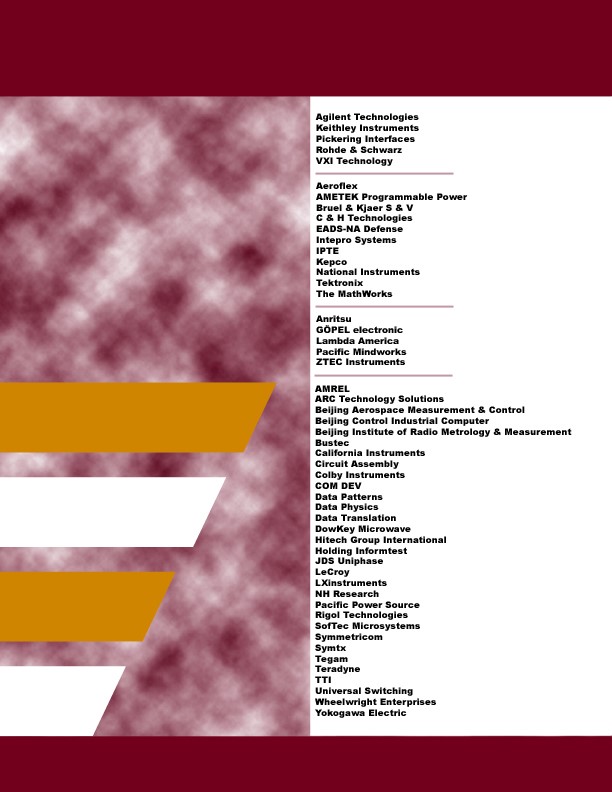 Revision Description 1.0 December 1, 2008 Initial version was adopted.  LXI Standard 1.0, 1.1, 1.2, 1.3 www.lxistandard.org IEEE 1588-2008 Standard for a Precision Clock Synchronization Protocol for Networked Measurements and Control Systems  http://standards.ieee.org/ Attribute Value Corresponding synchronization Corresponding synchronization interval (seconds) sampling rate (Hz) Default initialization value 0 1 1 Minimum configurable value One of the integers: -4, -3, -2, -1 0.0625, 0.125, 0.25, 0.5 16, 8, 4, 2 Maximum configurable value 1 2 0.5 Attribute Value Corresponding synchronization Corresponding synchronization interval (seconds) sampling rate (Hz) Minimum configurable value -4 0.0625 16 Maximum configurable value 1 2 0.5 organizationSubType organizationSubType lengthField dataField Interpretation Name Value (hex) UInteger16 decimal (hex) NOT_DEFINED FFFFFF Consistent with user specified dataField value User specified This TLV shall be ignored on receipt except for determining the length to allow locating any following TLV. This is a permanently reserved value. This TLV may be used in conformance testing for IEEE 1588-2008 section 14.1. 